In the attached schematic (TIDMB97), J2 Connector is there ( that will be interfaced with the SECC Board) Can I get the schematic of that SECC BoardIn the schematic of that module (J2 Connector is interfaced with SECC Board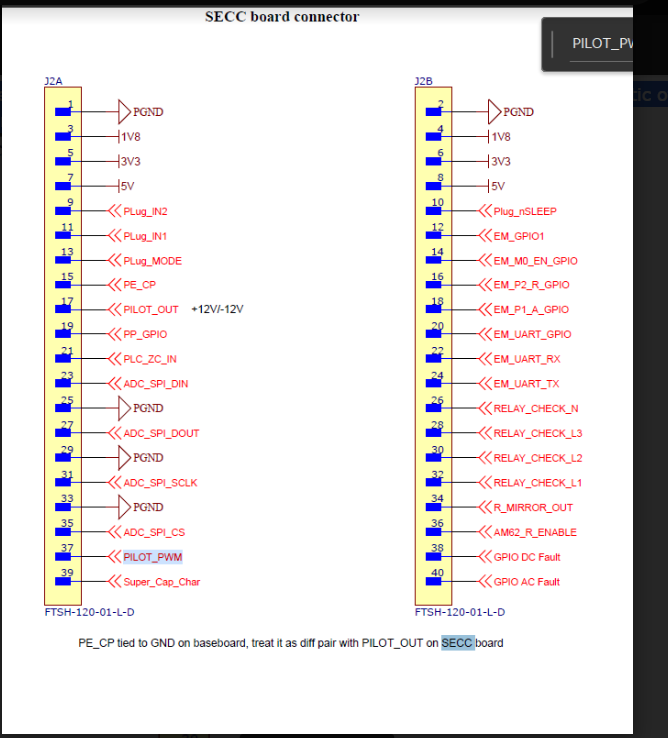 